ЗАЯВКА НА УЧАСТИЕ В КОНКУРСЕ «За высокие потребительские свойства товаров»
на 31-ой Международной выставке «ПРОДЭКСПО-2024»
05-09 февраля  2024 года, «ЭКСПОЦЕНТР» на Красной Пресне, МоскваПолное наименование организации-экспонента _______________________________________________________________юридический адрес _______________________________________________________________________________________должность, Ф.И.О.Наименование банка: БИК:Документы, на основании которых действует организация–экспонент:(устав, доверенность, другие)Образец(цы), выставляемый(ые) на Конкурс:Краткое описание:Для участия в Конкурсе необходимо представить пакет документов: копии деклараций (сертификатов) о соответствии качества на представленные образцы, рекламные проспекты, прайс-листы и другие документы на усмотрение участника конкурса (дипломы, медали) Стоимость представления одного образца на Конкурс составляет 16 200 руб. (с учетом НДС  20%), при предоставлении на конкурс более трех образцов – скидка 20%.По результатам экспертной оценки представленных образцов участники награждаются диплом (I, II ,III, степени) 
с присвоением золотой, серебряной или бронзовой медали «За качество».Заявки и копии документов принимаются по адресу: 125009  г. Москва, ул. М. Дмитровка дом №13/17, строение 1, АНО «СОЮЗЭКСПЕРТИЗА» ТПП РФ (www.soex.ru). Тел/факс: 8 (495) 660-58-68, добавочный 2201, 2225; 8 (926) 221- 11-19, е-mail: agro@soex.ru. Контактные лица: Клочкова Елена Евгеньевна, Иванова Елена Станиславовна.Примечание: для экспертной оценки продукции участники конкурса предоставляют образцы в количестве:
продукция весовая – 1,5 – 2,0 кг,
продукция фасованная до 100 г – 8 единиц,
продукция фасованная свыше 100 г – 5 единиц,
продукция расфасованная в бутылки до 0,5 л – 5 единиц,
продукция расфасованная в бутылки свыше 0,5 л – 3 единицы.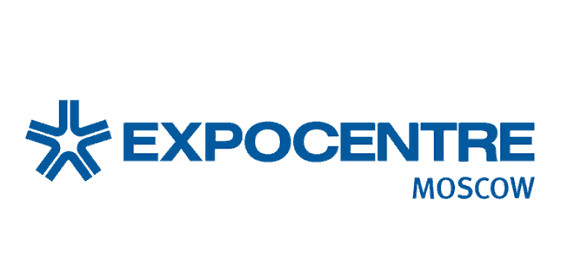 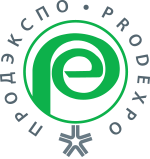 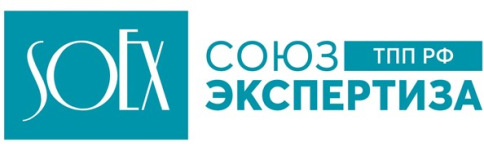 Телефон: Факс: E-mail: Контактное лицо:Мобильный телефон: Мобильный телефон: № стенда: ИННКППКППр/счк/сч